Handicrafts & Hobbies CompetitionDepartment "EE1"Superintendent: Judith UhrickLimited to residents of North Carolina.Exhibits will be accepted in the Education Building on the fairgrounds, October 4-7, 2018. For hours, consult the Competition Rules. Fairgrounds Map Notes: Professional & Hobbyist designations have been renamed Experienced & Novice. Choose the entry group that you feel best represents your work--the years of experience listed by each group are merely a guideline. Rubber Stamping is submitted under the Cards Category.At the end of your online registration, don't forget to click 'SUBMIT'. If not, your entry/entries will not be received.Please note that entries mailed to 1025 Blue Ridge Rd. will NOT be delivered to the fairgrounds. This is NOT a deliverable USPS address. Exhibits will be released on October 22, 2018 from 8 a.m. to 6 p.m.Lot number category descriptions appearing online are abbreviated due to space limitations. Refer to the online premium book for a complete description of all lot number categories in each department before registering online.Exhibitors who choose not to disclose their full Social Security Number at the time of registration (paper entry forms or online), even if they have submitted an entry in the past, forfeit any and all premium monies they may be entitled to. For more information, contact the N.C. State Fair Entry Department at (919) 839-4515.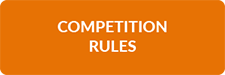 Online Entry Deadline: September 15, 2018 at 11:59 p.m.Paper Entry Deadline: Must be postmarked by 5 p.m. or hand delivered by 4 p.m. on September 15, 2018.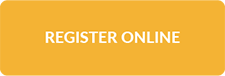 Online registration is now open. Click on the gold box to the left to download the entry form.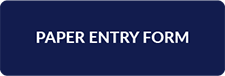 Paper entry registration is now open. Click on the blue box to the left to download the entry form.Entries may be mailed to:N.C. State Fair Entry Office1010 Mail Service CenterRaleigh, NC 27699Entries may be hand delivered to:N.C. State Fair Entry Office 1025 Blue Ridge RoadRaleigh, NC 27607